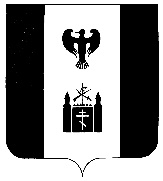 РОССИЙСКАЯ ФЕДЕРАЦИЯКАМЧАТСКИЙ КРАЙТИГИЛЬСКИЙ РАЙОН
  АДМИНИСТРАЦИЯ    МУНИЦИПАЛЬНОГООБРАЗОВАНИЯ СЕЛЬСКОЕ ПОСЕЛЕНИЕ «село Воямполка»688902 Камчатский край, Тигильский район, сельское поселение «село Воямполка», ул. Тундровая, 9ателефон/факс: 8 (41537) 22-0-21 E-mail: adm.voyampolka@mail.ruП О С Т А Н О В Л Е Н И Е«04» декабря 2023 год                                                                                № 32О  назначении публичных слушаний для обсуждения проекта бюджета  на очередной 2024 финансовый год муниципального образования сельское поселение «село Воямполка»	Руководствуясь ст.28 Федерального закона от 06.10.2003 № 131-ФЗ «Об общих принципах организации местного самоуправления в Российской Федерации, Положением о публичных (общественных) слушаниях в муниципальном образовании сельское поселение «село Воямполка», утвержденным решением Собрания депутатов муниципального образования сельское поселение «село Воямполка» от 22.02.2006 № 2, Уставом сельского поселения «село Воямполка»АДМИНИСТРАЦИЯ  ПОСТАНОВЛЯЕТ:	1. Назначить организационный комитет по проведению публичных слушаний в следующем составе: – Косыгина Надежда Васильевна – глава администрации муниципального образования сельское поселение «село Воямполка» - председатель организационного комитета;– Бергер Раиса Николаевна, депутат муниципального образования сельское поселение «село Воямполка» - заместитель председателя организационного комитета;– Кудряшова Маргарита Михайловна, депутат муниципального образования сельское поселение «село Воямполка» – член организационного комитета; – Притчина Олеся Васильевна – депутат муниципального образования сельское поселение «село Воямполка» – секретарь организационного комитета. 2. Определить, что инициатором и организатором публичных слуашаний для обсуждения проекта бюджета на очередной финансовый год муниципального образования сельское поселение «село Воямполка» на 2024 год является глава муниципального образования сельское поселение «село Воямполка».3. Назначить публичные слушания для обсуждения проекта бюджета на очередной финансовый год муниципального образования сельское поселение «село Воямполка» на 2024 год на 15.00 часов (местного времени) 18.12.2023 года.4. Определить местом проведения публичных слушаний актовый зал в помещении администрации муниципального образования сельское поселение «село Воямполка» (Камчатский край, Тигильский район, ул.Тундровая, д.9а, актовый зал).5. Определить, что участники публичных слушаний, имеют право вносить предложения и замечания, касающиеся рассматриваемого вопроса:- в письменной или устной форме в ходе проведения публичных слушаний;- в письменной форме в адрес организатора публичных слушаний.6. Определить, что предложения и замечания подлежат регистрации организатором, а также обязательному рассмотрению организатором на публичных слушаниях. Предложения и замечания не подлежат рассмотрению в случае выявления факта предоставления участником публичных слушаний недостоверных сведений.7. Определить, что участники публичных слушаний в целях идентификации представляют:- сведения о себе (фамилию, имя, отчество (при наличии), дату рождения, адрес места жительства (регистрации) - для физических лиц; наименование, основной государственный регистрационный номер, место нахождения и адрес - для юридических лиц) с приложением документов, подтверждающих такие сведения.8. Установить срок подачи предложений и рекомендаций участниками публичных слушаний по обсуждаемому вопросу в администрацию муниципального образования сельское поселение «село Воямполка» по адресу: село Воямполка, ул. Тундровая, д.9а до 15.00 часов (местного времени) 18.12.2023 года.9. В течение 7 дней обнародовать настоящее постановление на информационных стендах сельского поселения «село Воямполка», в день подписания разместить на официальном сайте администрации муниципального образования сельское поселение «село Воямполка».10. Настоящее Постановление вступает в силу после его официального опубликования (обнародования).11. Контроль за исполнением настоящего Постановления оставляю за собой.
Глава  администрации муниципальногообразования сельское поселение «село Воямполка»                       Н.В. Косыгина